                          КЛАССИФИКАЦИЯ ЗДАНИЙ                                                                                              ПО НАЗНАЧЕНИЮ таблица1                                                                                              ПО НАЗНАЧЕНИЮ таблица1                                                                                              ПО НАЗНАЧЕНИЮ таблица1                                                                                              ПО НАЗНАЧЕНИЮ таблица1                                                                                              ПО НАЗНАЧЕНИЮ таблица1                                                                                              ПО НАЗНАЧЕНИЮ таблица1                                                                                              ПО НАЗНАЧЕНИЮ таблица1                                                                                              ПО НАЗНАЧЕНИЮ таблица1                                                                                              ПО НАЗНАЧЕНИЮ таблица1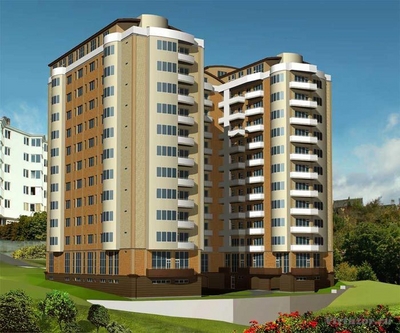 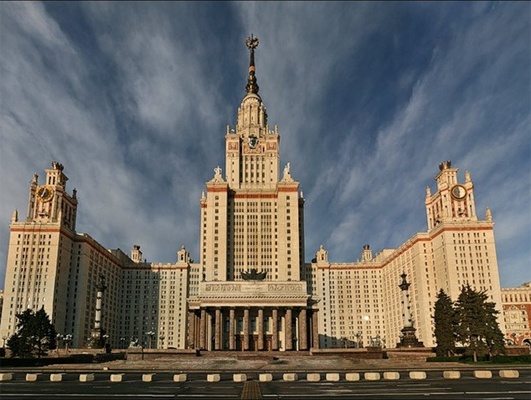 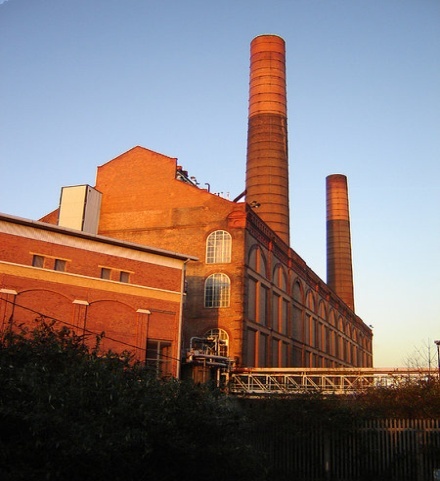 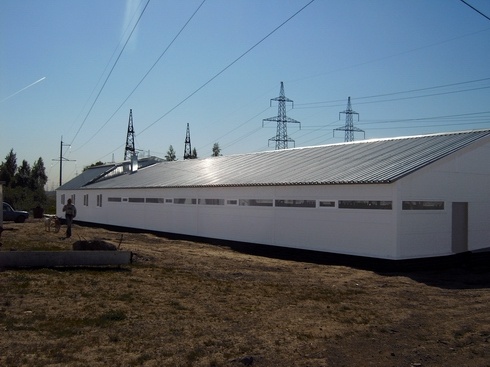                                                                                                          ПО ВЫСОТЕтаблица2                                                                                                         ПО ВЫСОТЕтаблица2                                                                                                         ПО ВЫСОТЕтаблица2                                                                                                         ПО ВЫСОТЕтаблица2                                                                                                         ПО ВЫСОТЕтаблица2                                                                                                         ПО ВЫСОТЕтаблица2                                                                                                         ПО ВЫСОТЕтаблица2                                                                                                         ПО ВЫСОТЕтаблица2                                                                                                         ПО ВЫСОТЕтаблица2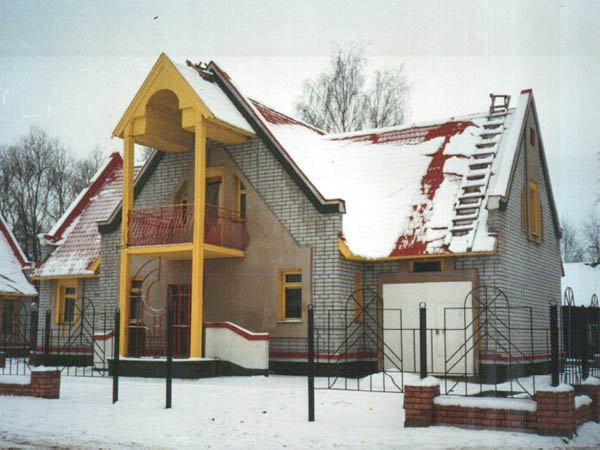 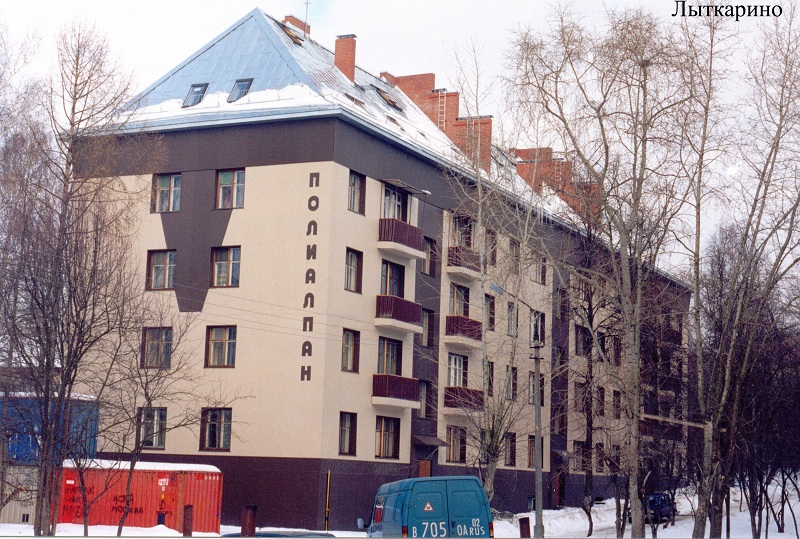 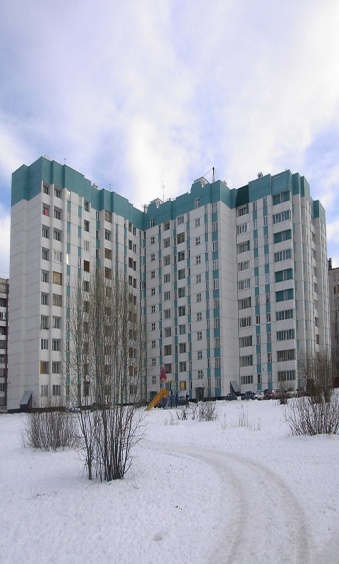 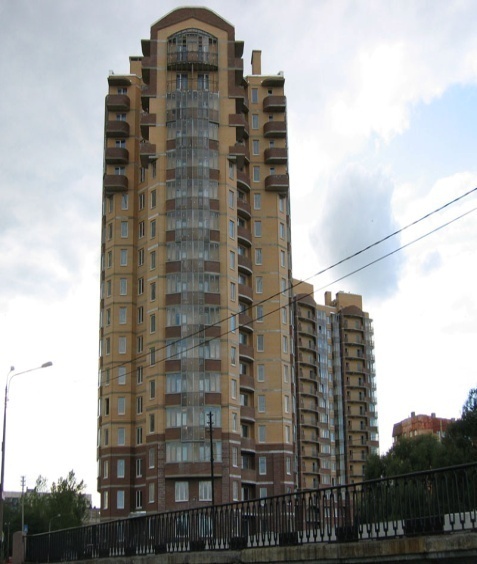 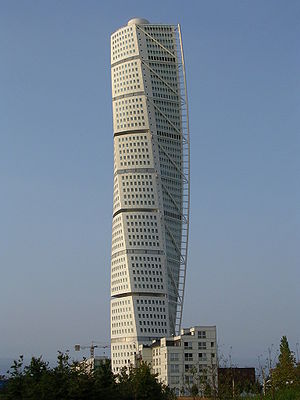                                                                                              ПО МАТЕРИАЛУ таблица3                                                                                             ПО МАТЕРИАЛУ таблица3                                                                                             ПО МАТЕРИАЛУ таблица3                                                                                             ПО МАТЕРИАЛУ таблица3                                                                                             ПО МАТЕРИАЛУ таблица3                                                                                             ПО МАТЕРИАЛУ таблица3                                                                                             ПО МАТЕРИАЛУ таблица3                                                                                             ПО МАТЕРИАЛУ таблица3                                                                                             ПО МАТЕРИАЛУ таблица3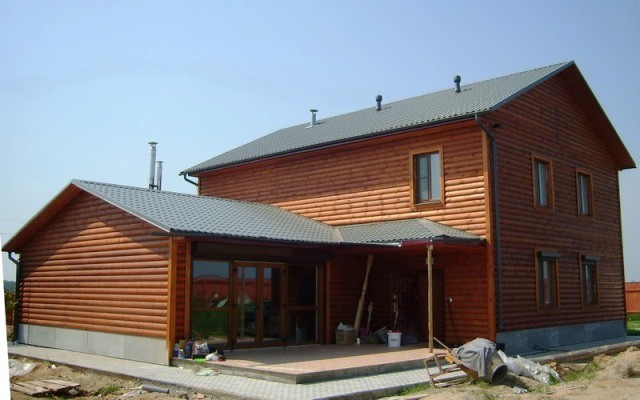 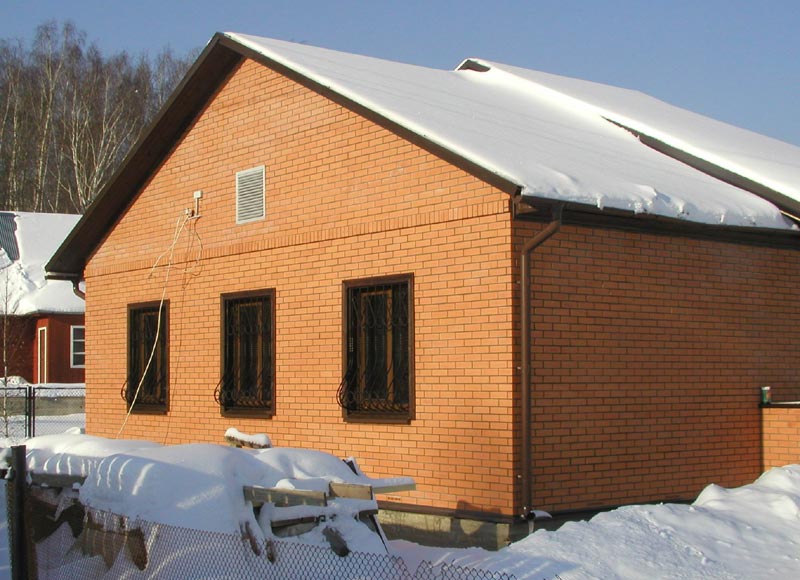 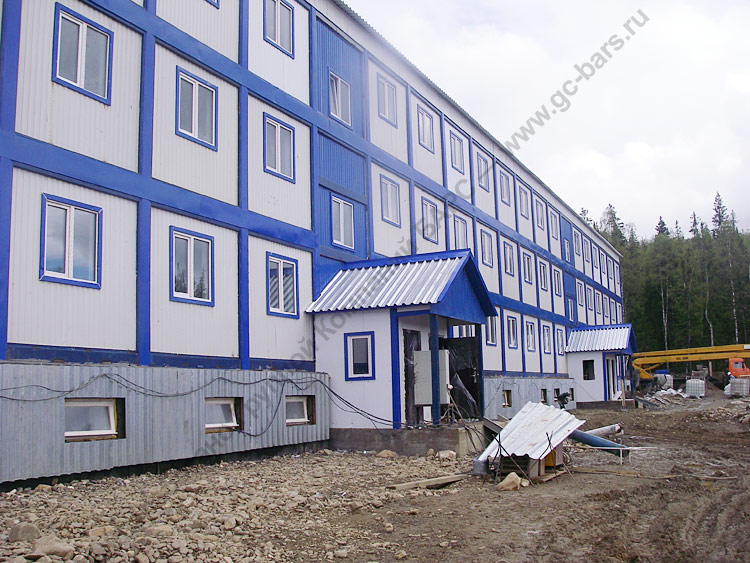 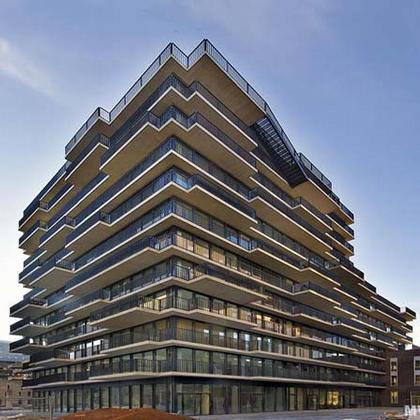 ПО ДОЛГОВЕЧНОСТИ таблица4ПО ДОЛГОВЕЧНОСТИ таблица4ПО ДОЛГОВЕЧНОСТИ таблица4ПО ДОЛГОВЕЧНОСТИ таблица4ПО ДОЛГОВЕЧНОСТИ таблица4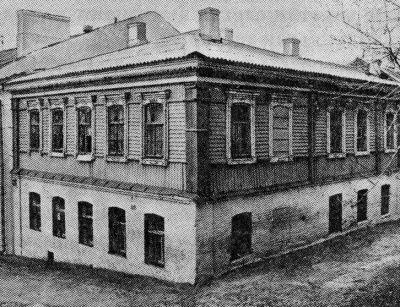 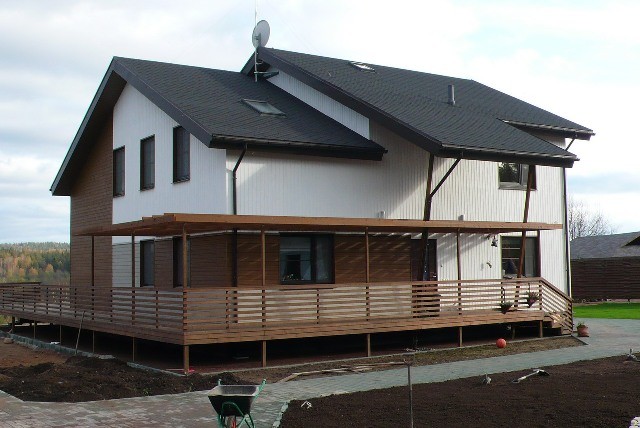 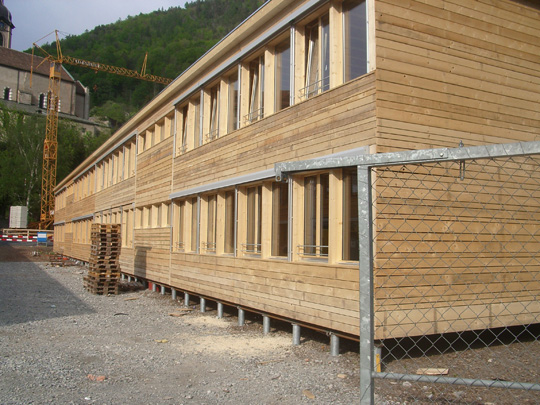 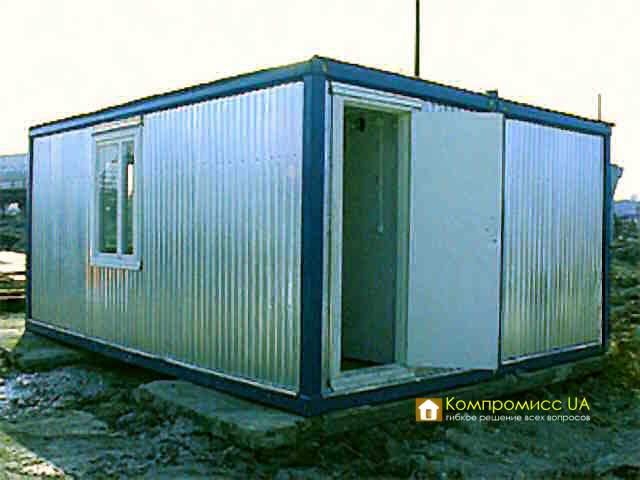 